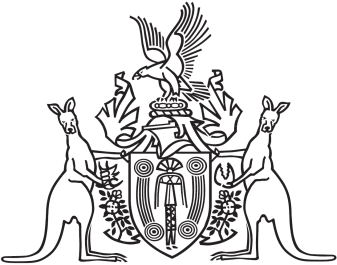 Northern Territory of AustraliaGovernment GazetteISSN-0157-833XNo. S41	20 June 2018Northern Territory of AustraliaStatute Law Revision Act 2018Commencement NoticeI, Vicki Susan O'Halloran, Administrator of the Northern Territory of Australia, under section 2 of the Statute Law Revision Act 2018 (No. 10 of 2018), fix the day on which this notice is published in the Gazette as the day on which the Act commences.Dated 18 June 2018V. S. O'HalloranAdministratorNorthern Territory of AustraliaResidential Tenancies Amendment Act 2018Commencement NoticeI, Vicki Susan O'Halloran, Administrator of the Northern Territory of Australia, under section 2 of the Residential Tenancies Amendment Act 2018 (No. 11 of 2018), fix 1 July 2018 as the day on which the Act commences.Dated 18 June 2018V. S. O'HalloranAdministrator